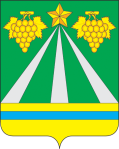 АДМИНИСТРАЦИЯ МУНИЦИПАЛЬНОГО ОБРАЗОВАНИЯ КРЫМСКИЙ РАЙОНПОСТАНОВЛЕНИЕот 02.10.2020	№  2234город КрымскО признании многоквартирного жилого дома по адресу: Краснодарский край, Крымский район, станица Нижнебаканская, улица Мира, дом 55, аварийным и подлежащим сносуВ соответствии с Жилищным кодексом Российской Федерации, Гражданским кодексом Российской Федерации, Постановлением Правительства Российской Федерации от 28 января 2006 года № 47 «Об утверждении Положения о признании помещения жилым помещением, жилого помещения непригодным для проживания, многоквартирного дома аварийным и подлежащим сносу или реконструкции, садового дома жилым домом и жилого дома садовым домом», постановлением администрации муниципального образования Крымский район от 23 декабря 2019 года № 2657 «О создании межведомственной комиссии о признании помещения жилым помещением, жилого помещения непригодным для проживания, многоквартирного дома аварийным и подлежащим сносу или реконструкции, садового дома жилым домом и жилого дома садовым домом на территории муниципального образования Крымский район», а так же на основании заключения межведомственной комиссии от 28 августа 2020 года № 1 о признании помещения жилым помещением, жилого помещения непригодным для проживания, многоквартирного дома аварийным и подлежащим сносу или реконструкции, садового дома жилым домом и жилого дома садовым домом на территории муниципального образования Крымский район, п о с т а н о в л я ю:1. Признать многоквартирный жилой дом, расположенный по адресу: Краснодарский край, Крымский район, станица Нижнебаканская, улица Мира, дом 55, аварийным и подлежащим сносу. 2. Определить срок отселения физических лиц до 1 сентября 2021 года.3. Рекомендовать собственникам жилых помещений в многоквартирном жилом доме по адресу: Краснодарский край, Крымский район, станица Нижнебаканская, улица Мира, дом 55, в срок до 1 сентября 2021 года принять меры к сносу многоквартирного дома.4. Управлению имущественных отношений администрации муниципального образования Крымский район (Самыгина) после истечения срока, указанного в пункте 3 настоящего постановления, в установленном порядке подготовить проекты правовых актов администрации муниципального образования Крымский район об изъятии для муниципальных нужд земельного участка, на котором расположен многоквартирный дом, собственники жилых помещений в котором не осуществили его снос, а также об изъятии принадлежащим им на праве собственности жилых помещений.5. Отделу по взаимодействию со СМИ администрации муниципального образования Крымский район (Безовчук) обнародовать настоящее постановление путем размещения на официальном сайте администрации муниципального образования Крымский район www.krymsk-region.ru, зарегистрированном в качестве средства массовой информации.6. Контроль за исполнением настоящего постановления возложить на заместителя главы муниципального образования Крымский район С.Д.Казанжи.7. Постановление вступает в силу со дня подписания.	Исполняющий обязанности первого заместителя главы муниципального образования Крымский район	         М.А.ТрубицынЛИСТ СОГЛАСОВАНИЯпроекта постановления администрации  муниципального образования Крымский районот______________№_____________«О признании многоквартирного жилого дома по адресу: Краснодарский край, Крымский район, станица Нижнебаканская, улица Мира, дом 55, аварийным и подлежащим сносу»Проект подготовлен и внесен:Отделом капитального строительства администрацииНачальник отдела	А.А.СурмалянПроект согласован:Исполняющий обязанности заместителя главы муниципальногообразования Крымский район	А.А.Закиян